Journal of the College of Education for Women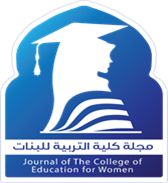 مجلة كلية التربية للبناتDecember, 30, 2023 [Vol. 34(4)]P-ISSN: 1680-8738;   E-ISSN: 2663-547X	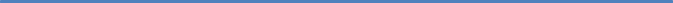 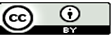 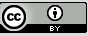       يكتب العنوان بصورة واضحة ويكون العنوان متوسطا ومكتوبا بنفس حجم ولون الخط المستعمل حاليا  الباحث الثالث 3,  الباحث الالثاني 2,            الباحث الأول1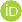 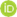 ........ الدولة , ….  الكلية   , الجامعة .....,… القسم1 ........ الدولة , ….  الكلية   , الجامعة .....,… القسم2القسم ... الجامعة ....., الكلية ......., الدولة ...........  3aimanr@yahoo.com1   Drbasem@yahoo.com2wmrmmz@gmail.com3 https://doi.org/10.36231/coedw.v34i4.1694تاريخ الإستلام:25\7\2024، تاريخ القبول: 4\12\2024، تاريخ النشر الإلكتروني: 30\12\2024 Article Title should be written following the color and size of the font used now in this sectionFirst Author1   , Second Author2   , Third Author3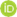 1Department of ….. , College of ….    , University….. , Country…..2Department of ….. , College of ….    , University….. , Country…..3Department of ….. , College of ….    , University….. , Country…..aimanr@yahoo.com1  Drbasem@yahoo.com2wmrmmz@gmail.com3   https://doi.org/10.36231/coedw.v34i3.1675 Received: July 25, 2023; Accepted: Dec. 4, 2023; Published: Dec. 30, 20231-المقدمةتمثل المقدمة التقسيم الرئيس الأول ويعطى هذا التقسيم الرقم 1. ويكون حجم خط التقسيم الاول (12) غامق . إلا إن حجم الخط الخاص بشرح هذه الفقرة وتقسيماتها (12). تقسم المقدمة على خمس   فقرات كل فقرة تتناول موضوعا محددا وعلى النحو الآتي:-الفقرة الأولى مقدمة تمهيدية عن البحث.الفقرة الثانية تتناول مشكلة البحث بالتفصيل.الفقرة الثالثة تختص بذكر أهداف البحث التي سيتم تحليلها والاسئلة البحثية التي سيتم الإجابة عنها في فقرة الاستنتاجات. الفقرة الرابعة تتناول المنهجية المتبعة بالتحليل.الفقرة الخامسة تتناول أهمية البحث.يرجى عدم استعمال خط غامق عند البدء بكل فقرة. الإطار النظري  يمثل الإطار النظري التقسيم الرئيسي الثاني بعد المقدمة. ويكون حجم عنوان التقسيم (12) غامق.  يرجى اتباع نفس التقسيمات الرئيسية والفرعية ضمن الاطار النظري.2-2-1 مصطلحات الدراسةيجب ذكر في الفقرة الأولى من الإطار النظري مصطلحات الدراسة كل مصطلح على حدة يتم شرحة وتوضيحه بالتفصيل ويعطى لكل مصطلح رقم خاص به مشتق من التقسيم الفرعي مصطلحات الدراسة. على أن يكون التقسيم الفرعي الأول بحجم خط (12).  2-1-1 المصطلح الاول يكون حجم الخط للتقسيم الفرعي الثاني (12) وهذا الشرط ينطبق على كل التقسيمات الفرعية الثانية.  2-1-2 المصطلح الثانييكون حجم الخط للتقسيم الفرعي الثاني (12) وهذا الشرط ينطبق على كل التقسيمات الفرعية الأخرى إن وجدت.  2-2 الموضوع النظري الاولان متن الفقرة يكون غير مائل وغير غامق وحجم (12).  2-3 الموضوع النظري الثانيعنوان الموضوع حجم الخط 12. أما متن الفقرة فيكون حجم الخط أيضا 12.  تكرر هذه الملاحظات مع كل تقسيم فرعي أول، وهكذا. إذا كان هناك اكثر من موضوع نظري واحد، فيجب إعطاء كل موضوع نظري رقم خاص به مشتق من فقرة الاطار النظري. أي أنه نستمر بالتقسيمات الفرعية الأولى 2-4، 2-5....الخ بحسب عدد المواضيع النظرية المتعلقة بموضوع البحث. الدراسات السابقةكما نلاحظ تم إعطاء رقم 2-9 لفقرة الدراسات السابقة على فرض أن هناك مواضيعً نظرية سابقة تم تناولها قبل هذا الموضوع. أي أن الترقيم يعتمد على عدد المواضيع النظرية المتداولة. وتأتي فقرة الدراسات السابقة بوصفها الفقرة قبل الأخيرة ضمن الاطار النظري. في هذه الفقرة يتم ذكر على الاقل خمس دراسات لها علاقة بموضوع البحث. كل دراسة يتم تناولها في فقرة محددة ولا يعطى لونا غامقا لعنوان البحث أو أسم المؤلف. يجب أن يكون نوع وحجم الخط اعتيادياً. في كل دراسة يجب ذكر المعلومات بطريقة سردية على سبيل المثال نقول: أشارت البحراني (2021)  في دراسة أجرتها على الأمثال اللونية إلى أن ....؛ وبهذه الطريقة نذكر مشكلة الدراسة، وأهدافها، والمنهج -  أو النظرية المتبعة بالتحليل وعينة الدراسة وذلك بحسب طبيعة الدراسة والبحث-، وأهم الاستنتاجات التي توصلت اليها الدراسة. وبعدها في فقرة جديدة، نذكر نفس المعلومات للدراسة الثانية وهكذا. وبعد شرح الدراسات الخمسة يتم توضيح الفجوة البحثية التي توضح النقاط التي تختلف فيها الدراسة الحالية (أي دراسة الباحث المقدمة للنشر) عن الدراسات الخمسة السابقة وماهي الأسباب التي دفعت الباحث لإجراء هذه الدراسة. ويمكن ترتيب الدراسات زمنيا من الأقدم للأحدث والعكس صحيح أو بحسب الموضوع. 2-10 النظرية المتبعة في التحليل يعتمد وجود هذه الفقرة على نوع الدراسة وطبيعتها. إذا كانت الدراسة ليست بحاجة الى نظرية نكتفي بأن يكون الجزء الأخير من الإطار النظري الدراسات السابقة. أما إذا تطلبت الدراسة وجودها فيجب شرح النظرية المستعملة في التحليل ويفضل أيضا رسم مخطط يوضح الكيفية التي ستتبع في التحليل.  الإطار العملي3-1 منهج الدراسةتعد هذه الفقرة في غاية الأهمية ويجب أن يحدد الباحث نوع المنهج المتبع (وصفي أو كمي أو كلاهما) مع ذكر التعاريف التي توضح طبيعة المنهج المتبع. كما يتوجب عليه فيما بعد تحديد النوع الدقيق من الدراسات النوعية أو الكمية التي تم اعتماده. ويمكن التطرق الى مجتمع الدراسة أو أدواتها (إذا تطلب الأمر ذلك في البحث).كما يتوجب ذكر حدود البحث (إن تطلب الأمر ذلك وبحسب طبيعة الدراسة) والتي تتمثل بالحدود الزمانية والمكانية، والموضوعية.3-2 تحليل البياناتبما ان هذا الموضوع هو جزء من رقم 3، ويمثل التقسيم الفرعي الأول؛ عليه نكتب العنوان بحجم خط 12. أما متن الفقرة الخاصة بهذه النقطة فتكتب بصورة غير مائلة وغير غامقة. في هذه الفقرة يتم تحليل كل هدف على حدة. كما يجب تقسيم هذ الفقرة على تقسيمات فرعية أخرى تعتمد على عدد أهداف البحث وعلى النحو الآتي :3-2-1 تحليل الهدف الأول  وهنا يتم تحليل الهدف بالتفصيل مع استخلاص النتائج الخاصة  به.3-2-2 تحليل الهدف الثاني وهنا يتم تحليل الهدف بالتفصيل مع استخلاص النتائج الخاصة  به. وهكذا.في حال وجود جدول أو صورة يتم إدراجها في متن البحث ولا يفضل استعمال ملاحق لذلك. كما نلاحظ أن رقم الجدول يكتب من دون أقواس وأن عبارة جدول 1 تكتب في الوسط ، ويوضع العنوان في الوسط اعلى جدول. كما يجب أن تكون حدود الجدول رفيعة وأن يكون الخط غير غامق، ولا يجب استعمال الرموز. وتكون حدود  الجدول من الأعلى والأسفل فقط وكما مبين في المثال أدناه . وقد يتطلب الجدول ذكر بعض الملاحظات والتي تدون أسفله، إذ تكتب كلمة ملاحظة متبوعة بنقطة. أما إن كانت هناك أكثر من ملاحظة فنذكر كل واحدة في فقرة منفصلة عن الأخرى. أما إذا كان البحث يحتوي على صورة، فنكتب عبارة صورة 1. اسفل الصورة وكذلك عنوانها في الوسط بحجم  غامق12. جدول 1. أبعاد الفقر في العراق  استنتاجات الدراسة يوضع السؤال البحثي الأول: ما أبعاد الفقر في العراق؟يتم في فقرة الاستنتاجات ذكر الاسئلة البحثية التي تم ذكرها سابقا في مقدمة البحث. وكل سؤال يعكس هدف من أهداف الدراسة، ويتم الإجابة عن كل سؤال على حدة وضمن الرقم والعنوان الخاص به. يوضع السؤال البحثي الثانيويتم هنا استخراج الاستنتاجات الخاصة بالسؤال البحث الثاني... وهكذا.5- توصيات الدراسة يجب كتابة سطر مقدمة يمهد لذكر التوصيات وهذه الفقرة ليست إجبارية وتعتمد على طبيعة الدراسة. 6- مقترحات الدراسةوبناء على النتائج والتوصيات قدم الباحث مجموعة من المقترحات، وهي على النحو الآتي:-ويتم ايضا كتابة سطر تمهيدي قبل إدراج المقترحات وتعد هذه الفقرة اختيارية أيضا ويكون عنوان الفقرة مكتوبا بلون غامق وغير مائل ، وحجم الخط 14 لأنه تفرع رئيس. المصادر العربية (APA7 )يتم ذكر الكتب المقدسة مبتدئين بالقرآن الكريم ثم الكتب الأخرى ويترك مسافة سطر ونصف ثم تدرج باقي المصادر والمراجع، بغض النظر عن نوعها، والتي ترتب هجائيا. وبعد توثيق المصادر العربية يجب ترجمتها الى الانجليزية بصورة دقيقة واتباع نفس طريقة التوثيق ونفس الترتيب باللغة العربية ليتمكن الخبراء من تدقيق المصدر المكتوب عربيا وانجليزيا بسهولة. تسمى فقرة المصادر المترجمة بالمصادر العربية المترجمة، وتكتب هذه الفقرة بعد ذكر المصادر باللغة العربية،  وتكون عبارة المصادر العربية المترجمة متوسطة وبلون غامق وبحجم خط 12، وإذا استعمل الباحث مصادر أجنبية فيتم إدراج المصادر في فقرة منفصلة تسمى Foreign References  وتكتب هذه العبارة في الوسط وبلون غامق وبحجم خط 12. وترتب فيها المصادر هجائيا وتتبع نفس طريقة توثيق المصادر المتبعة على وفق سياسة المجلة؛ للتوضيح يرجى الاطلاع على الأمثلة الآتية:- القرآن الكريم.العهد القديم.إبراهيم، م.، وبلعاوي، ب. (1428). فن التدريس وطرائقه العامة. الاردن: دار حنين للنشر والتوزيع.ابن الجوزي، ج. (1422). زاد الميسر في علم التفسير ‏[طبعة إلكترونية مقروءة] (تحقيق عبد الرازق المهدي). مصر: الكتاب العربي.أبو سنينة، ع.، وصابر، ع. (1434). مهارات معلمي الدراسات الاجتماعية في توظيف الأعمال الأدبية والقصصية في تدريسهم مادة التاريخ في المرحلة الأساسية العليا.  دراسات: العلوم التربوية،40(1)،23-41.أحمد، ص.، وعبد الفتاح، ي. (1442). برنامج مقترح قائم في التدريس المتمايز وأثره على تنمية الاستيعاب المفاهيمي والرضا الأكاديمي نحو مقرر الحديث النبوي الشريف لدى طالبات جامعة الأمير سطام بن عبد العزيز. مجلة القراءة والمعرفة، (227)، 172-137.أحمد، م. (1436). أثر تدريس الأحياء باستعمال الإحيائية والإحيائية المدعمة باللوح التفاعلي في الاستيعاب المفاهيمي والتفكير التخيلي لدى طلبة الصف التاسع الأساسي في الأردن (أطروحة دكتوراه منشورة). جامعة العلوم الإسلامية العالمية: قاعدة معلومات دار المنظومة.الإدارة العامة للتعليم بمنطقة القصيم. (1440). إحصاءات تعليم القصيم. متاح عبر الرابط  http://www.qassimedu.com/school/ البخاري، م. (1422). الجامع المسند الصحيح المختصر من أمور الرسول  وسننه وأيامه (تحقيق محمد الناصر). لبنان: دار طوق النجاة. التويجري، ع. (1439). بناء برنامج تدريسي وفق مدخل التعلم ذاتي التنظيم لتنمية الاستيعاب المفاهيمي في مقرر الفقه وقياس فاعليته لدى طلاب الصف الثالث المتوسط (أطروحة دكتوراه غير منشورة). جامعة الإمام محمد بن سعود الإسلامية.الجبرين، ف. (1437). فعالية استعمال استراتيجية التعلم المقلوب في تحصيل طلاب الصف الثالث المتوسط في مقرر التفسير واتجاهاتهم نحوه (رسالة ماجستير غير منشورة). جامعة الإمام محمد بن سعود الإسلامية.الجمل، ت. (1437). فاعلية الرحلات المعرفية عبر الويب في الاستيعاب المفاهيمي وتنمية مهارات التفكير التأملي من خلال مادة الفقه لدى طلاب المرحلة الثانوية الأزهرية. دراسات عربية في التربية وعلم النفس، (77)، 245-297. الدوسري، م. (1435). فاعلية الأسلوب القصصي في تدريس مقرر الحديث على تنمية القيم الأخلاقية الفردية لدى طلاب الصف الأول المتوسط بمحافظة وادي الدواسر. مجلة البحث العلمي في التربية،3(18)، 375-416.الرشيدي، م. (2021). قصص الأمثال في القرآن الكريم والحديث النبوي وأقوال العرب: دراسة أدبية. مجلة كلية التربية للبنات، 32(1)، 17- 25.الرويثي، إ. (1427). فاعلية نموذج دورة التعلم ما وراء المعرفي في تنمية الاستيعاب المفاهيمي في الفيزياء ومهارات التفكير ما وراء المعرفي لدى طالبات الصف الثاني الثانوي (أطروحة دكتوراه غير منشورة). كلية التربية للبنات، الرياض.الزيدي، و. (1437). أثر المدخل القصصيّ في تنمية مهارات القراءة الصامتة لدى طالبات الصف الأول المتوسط (رسالة ماجستير غير منشورة). الجامعة المستنصرية.الشهاوي، س. (1441). استعمال المدخل القصصي في تنمية المحصول اللغوي وبعض القيم الخلقية من خلال القصة الرقمية لدى تلاميذ الصف السادس الابتدائي (رسالة ماجستير غير منشورة). جامعة طنطا.الصرايرة، س. (1428). أثر استعمال الأسلوب القصصي في تدريس مادة التربية الاجتماعية والوطنية في تنمية مهارات التفكير الإبداعي لدى طلبة الصف الأول في مديرية التربية والتعليم لعمان الثالثة (رسالة ماجستير منشورة). الجامعة الأردنية: قاعدة معلومات دار المنظومة.العتوم، ن. (1437). تدريس المواد الإنسانية بالمدخل القصصي واختبار أثره ي التحصيل ومهارات التفكير التخيلي لدى طالبات الصف الثالث الأساسي في الأردن (أطروحة دكتوراه منشورة). جامعة العلوم الإسلامية العالمية: قاعدة معلومات دار المنظومة.مركز نون. (2011). التدريس طرائق واستراتيجيات. لبنان: جمعية المعارف الإسلامية الثقافية.وزارة المعارف. (1416). سياسة التعليم في المملكة العربية السعودية (779). المملكة العربية السعودية: مطابع البيان.Foreign References (APA7)  Eck, J. (2006). An analysis of the effectiveness of storytelling with adult learners in supervisory management (Unpublished Master Thesis). University of Wisconsin-Stout.Translated ReferencesHoly Quran.Ibrahim, M. & Bal’awi, B. (1428). Arts of teaching and its general methods. Jordan: Al-Hanin House for Publishing and Distribution.علما أن نوع الخط المستعمل في متن البحث بصورة عامة هو Times New Roman  و اللون ازرق للعنوان كل فقرة .البعد الاولالبعد الثانيةالبعد الثالثالنسبة المئوية للبعد الاولالنسبة المئوية للبعد الثانيالنسبة المئوية للبعد الثالثالمجموع؟؟؟؟؟؟؟؟؟؟؟؟؟؟؟؟؟؟